Contact the Lugoff Office or Florence Office for current prices and specials.  Individual Training: Six hours behind the wheel: $185 Six hours behind the wheel with test: $200 Three hours behind the wheel: $110 Three hours behind the wheel and third party testing: $150 Two hours behind the wheel: $75 Two hours behind the wheel and third party testing: $110 * All behind the wheel training comes with a minimum of two hours, no exceptions. Instruction Package: Green Package (Beginning Driver) – $225.00 Designed for the student that needs extra time behind the wheel. Six hours of behind the wheel training designed for the first time driver. Starting and Stopping Braking Accelerating Turning Parking Road Time   We pick-up and drop-off at your residence for no additional charge. After completion of Green Package, students receive $15.00 discount off any Championship Driving School Package (This cannot be combined with other specials.)  **This package is NOT AN INSURANCE REDUCTION PROGRAM! Third Party Testing is provided with the purchase of the Green Package. Insurance Reduction Packages: Bronze Package: $275.00 1. Eight hours classroom instruction. 2. Six hours of behind-the-wheel instruction (pick up and drop off at residence). 3. A certificate for presentation to your insurance company.  There is a deposit of a $100 due prior to, or on the morning of classroom instruction.  Silver Package: $310.00 Eight hours classroom instruction. Six hours of behind the wheel instruction (pick-up and drop-off at residence). A certificate for presentation to your insurance company. Third Party Testing (DMV License Test) A certificate for presentation to the DMV to obtain License. Third party testing is subject to a random road test at the DMV! There is a deposit of a $100 due prior to, or on the morning of classroom instruction.  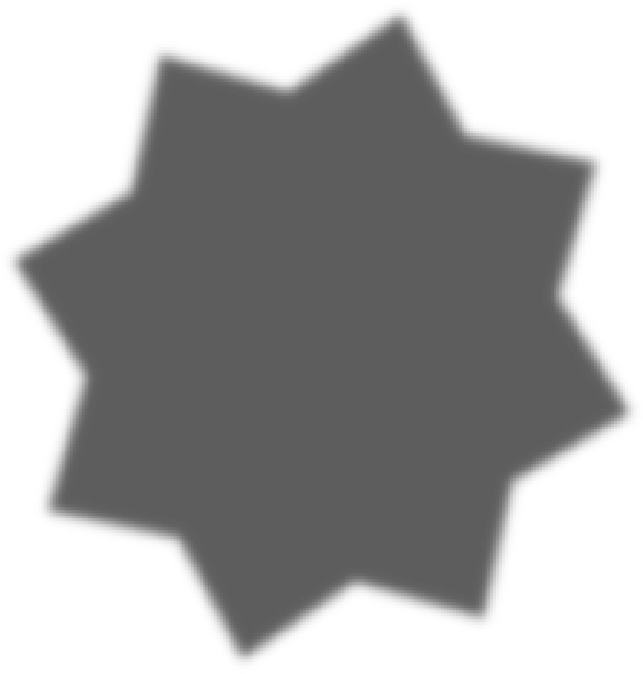 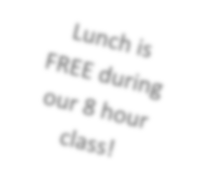 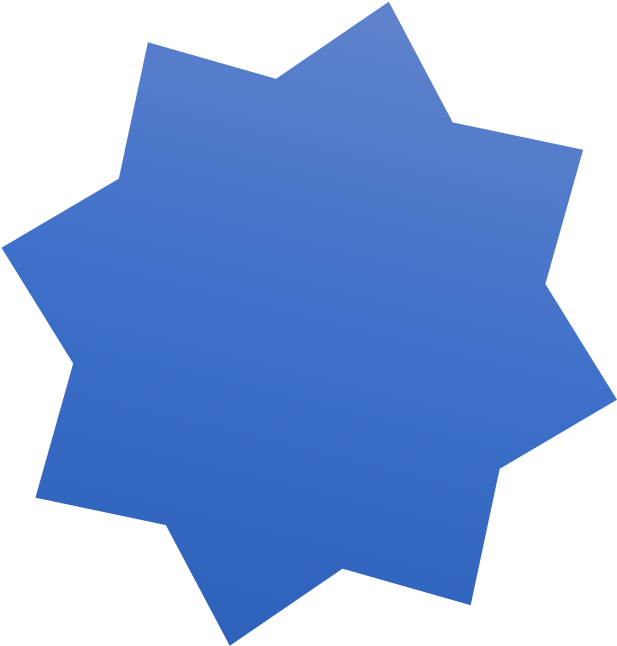 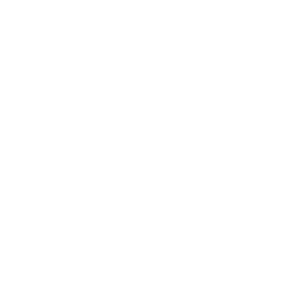 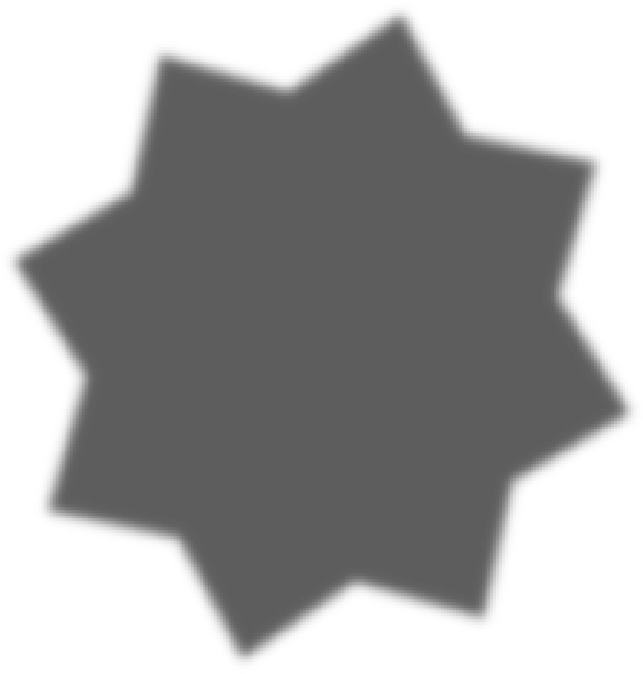 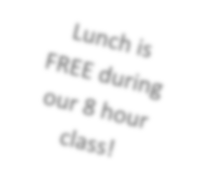 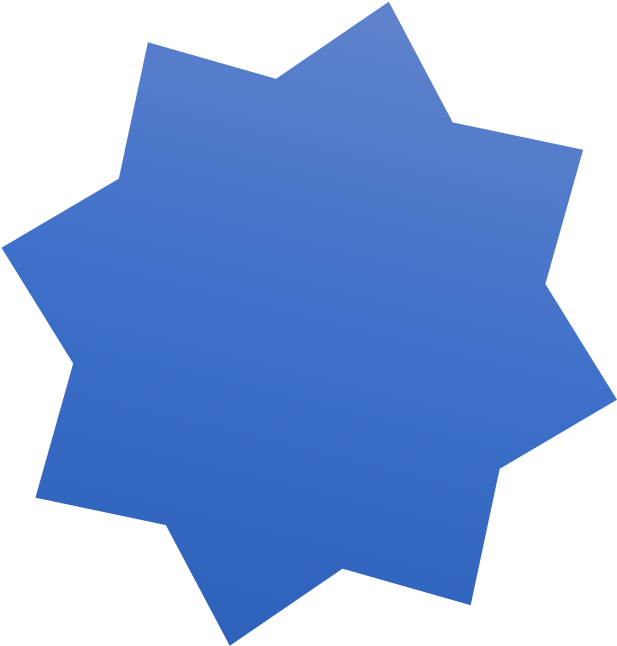 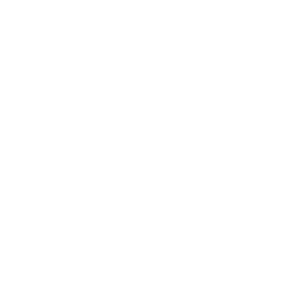 Gold Championship Package: $350.00 Eight hours classroom instruction  Six hours of behind the wheel instruction (pick-up and drop-off at residency) A certificate for presentation to your insurance company Third Party Testing (DMV License Test) Trip to the DMV to obtain license and drop off at residency Third Party Testing is subject to a random road test at the DMV! (If your child is randomly selected we will provide our car once at no charge for this package!) There is a deposit of a $100 due prior to, or on the morning of classroom instruction. 2. 	Eight hours of behind the wheel instruction (pick-up and drop-off at residency) 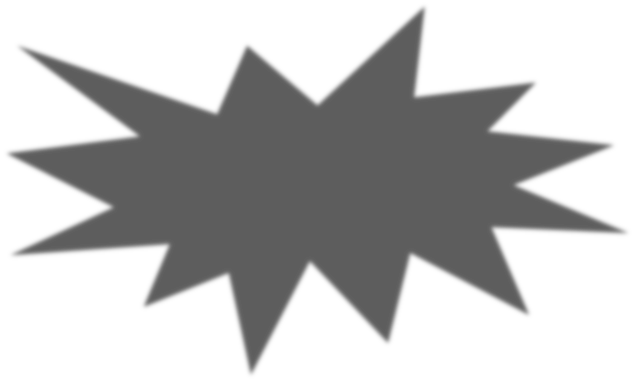 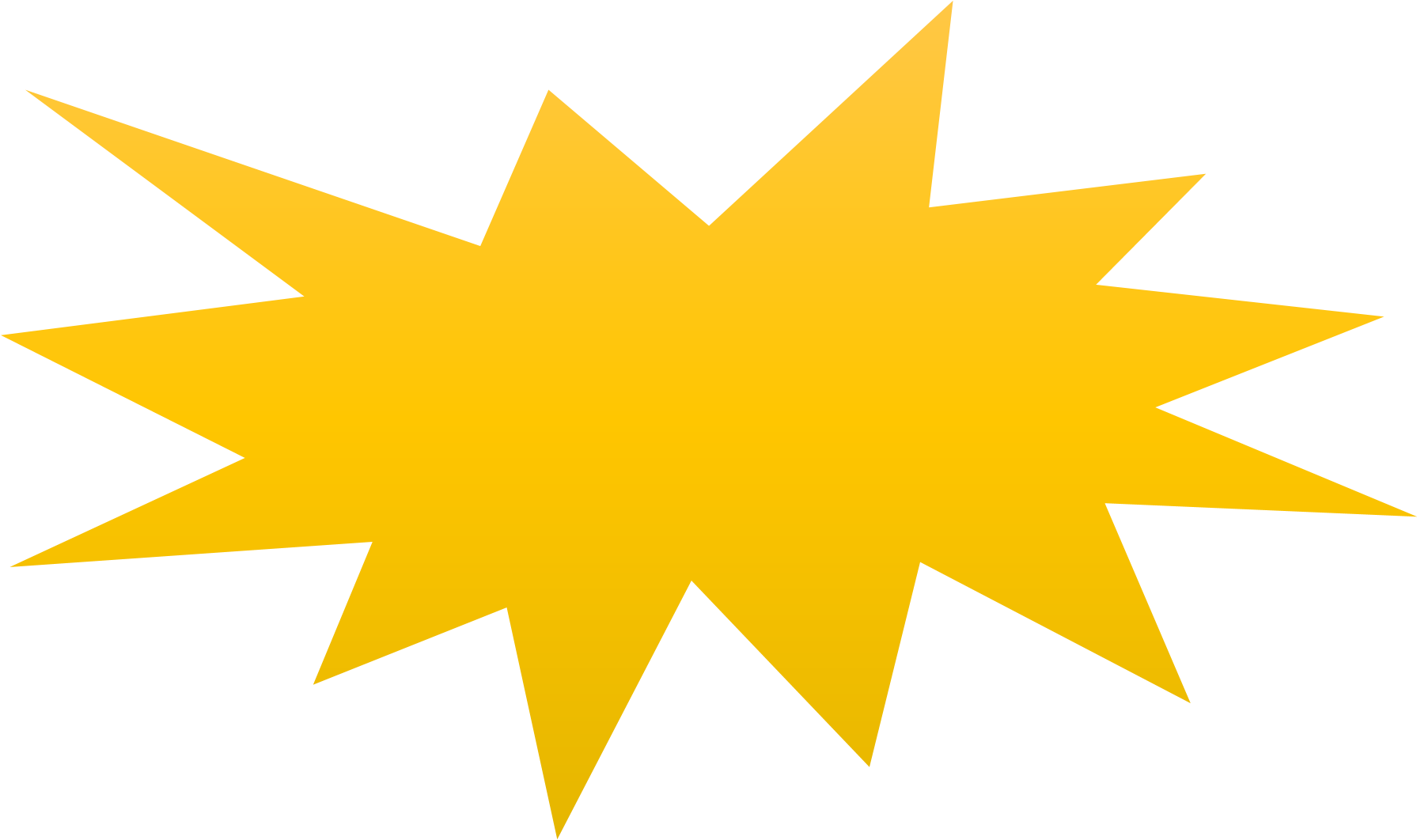 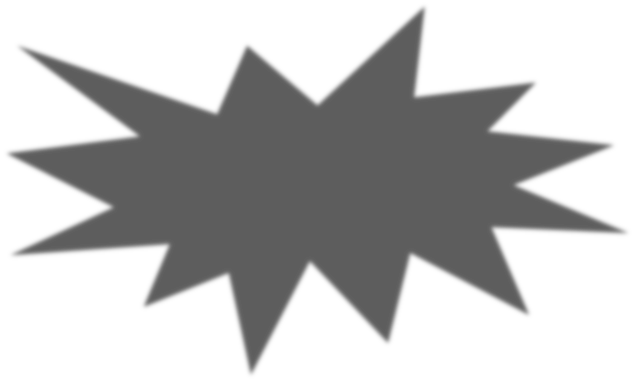 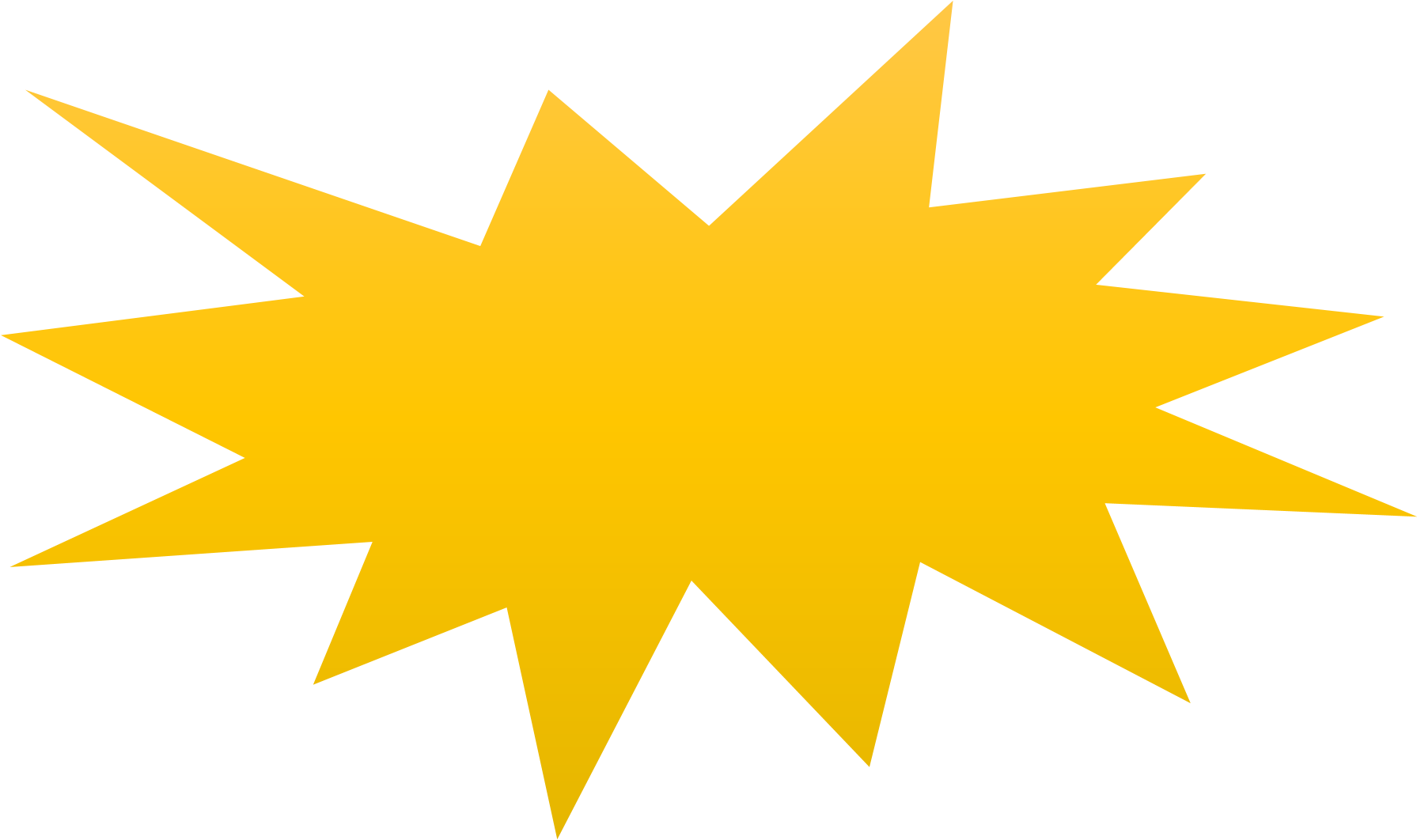 3. 	A certificate for presentation to your insurance company 4. 	Third Party Testing (DMV License Test) 5. 	Trip to the DMV to obtain license and drop off at residency Third Party Testing is subject to a random road test at the DMV! (If your child is randomly selected we will provide our car once at no charge for this package!) There is a deposit of a $100 due prior to, or on the morning of classroom instruction. 